Poder Judiciário da União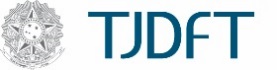 TRIBUNAL DE JUSTIÇA DO DISTRITO FEDERAL E DOS TERRITÓRIOSVARA DA INFÂNCIA E DA JUVENTUDEPoder Judiciário da UniãoTRIBUNAL DE JUSTIÇA DO DISTRITO FEDERAL E DOS TERRITÓRIOSVARA DA INFÂNCIA E DA JUVENTUDEAUTORIZAÇÃO DE VIAGEM AO EXTERIOR PARA PESSOAS MENORES DE 18 ANOSAuthorization for persons under 18 years old to travelResolução CNJ nº 131, de 26/05/2011, publicada em 1º/6/2011Modelo de autorização de viagem para pessoas menores de 18 anos desacompanhadas ou na companhia do pai, da mãe ou de terceiro maior e capaz.Model of authorization for persons under 18 years old to travel UNACCOMPANIED or accompanied by father, mother or other (more than 18 years old).PRAZO DE VALIDADE (period of validity):  Se não for definido, a validade será de 2 (dois) anos – art. 10ºIf is not defined, the validity will be for 02 yearsAUTORIZAÇÃO DE VIAGEM AO EXTERIOR PARA PESSOAS MENORES DE 18 ANOSAuthorization for persons under 18 years old to travelResolução CNJ nº 131, de 26/05/2011, publicada em 1º/6/2011Modelo de autorização de viagem para pessoas menores de 18 anos desacompanhadas ou na companhia do pai, da mãe ou de terceiro maior e capaz.Model of authorization for persons under 18 years old to travel UNACCOMPANIED or accompanied by father, mother or other (more than 18 years old).PRAZO DE VALIDADE (period of validity):  Se não for definido, a validade será de 2 (dois) anos – art. 10ºIf is not defined, the validity will be for 02 yearsAUTORIZAÇÃO DE VIAGEM AO EXTERIOR PARA PESSOAS MENORES DE 18 ANOSAuthorization for persons under 18 years old to travelResolução CNJ nº 131, de 26/05/2011, publicada em 1º/6/2011Modelo de autorização de viagem para pessoas menores de 18 anos desacompanhadas ou na companhia do pai, da mãe ou de terceiro maior e capaz.Model of authorization for persons under 18 years old to travel UNACCOMPANIED or accompanied by father, mother or other (more than 18 years old).PRAZO DE VALIDADE (period of validity):  Se não for definido, a validade será de 2 (dois) anos – art. 10ºIf is not defined, the validity will be for 02 yearsAutorizo(amos) [I (we) authorize], carteira de identidade / passaporte nº (bearer of identity card / passport number) , emitido (a) por (issued by), data de expedição (date of issue):, sexo (male / female) , natural de (cidade e país / city and country)  /  nascido(a) em (date of birth) , a viajar com destino ao exterior, desacompanhado(a) ou na companhia de [to travel from Brazil to any country unaccompanied or accompanied by – (name)] , nacionalidade (nationality): , estado civil (maritus status): , residente em (resident at /full address) , cidade (city): , país (country): , carteira de identidade / passaporte nº (bearer of identity card / passport number) , emitido (a) por (issued by) , data de expedição (date of issue): .Autorizo(amos) [I (we) authorize], carteira de identidade / passaporte nº (bearer of identity card / passport number) , emitido (a) por (issued by), data de expedição (date of issue):, sexo (male / female) , natural de (cidade e país / city and country)  /  nascido(a) em (date of birth) , a viajar com destino ao exterior, desacompanhado(a) ou na companhia de [to travel from Brazil to any country unaccompanied or accompanied by – (name)] , nacionalidade (nationality): , estado civil (maritus status): , residente em (resident at /full address) , cidade (city): , país (country): , carteira de identidade / passaporte nº (bearer of identity card / passport number) , emitido (a) por (issued by) , data de expedição (date of issue): .Autorizo(amos) [I (we) authorize], carteira de identidade / passaporte nº (bearer of identity card / passport number) , emitido (a) por (issued by), data de expedição (date of issue):, sexo (male / female) , natural de (cidade e país / city and country)  /  nascido(a) em (date of birth) , a viajar com destino ao exterior, desacompanhado(a) ou na companhia de [to travel from Brazil to any country unaccompanied or accompanied by – (name)] , nacionalidade (nationality): , estado civil (maritus status): , residente em (resident at /full address) , cidade (city): , país (country): , carteira de identidade / passaporte nº (bearer of identity card / passport number) , emitido (a) por (issued by) , data de expedição (date of issue): .Autorizo(amos) [I (we) authorize], carteira de identidade / passaporte nº (bearer of identity card / passport number) , emitido (a) por (issued by), data de expedição (date of issue):, sexo (male / female) , natural de (cidade e país / city and country)  /  nascido(a) em (date of birth) , a viajar com destino ao exterior, desacompanhado(a) ou na companhia de [to travel from Brazil to any country unaccompanied or accompanied by – (name)] , nacionalidade (nationality): , estado civil (maritus status): , residente em (resident at /full address) , cidade (city): , país (country): , carteira de identidade / passaporte nº (bearer of identity card / passport number) , emitido (a) por (issued by) , data de expedição (date of issue): .Autorizo(amos) [I (we) authorize], carteira de identidade / passaporte nº (bearer of identity card / passport number) , emitido (a) por (issued by), data de expedição (date of issue):, sexo (male / female) , natural de (cidade e país / city and country)  /  nascido(a) em (date of birth) , a viajar com destino ao exterior, desacompanhado(a) ou na companhia de [to travel from Brazil to any country unaccompanied or accompanied by – (name)] , nacionalidade (nationality): , estado civil (maritus status): , residente em (resident at /full address) , cidade (city): , país (country): , carteira de identidade / passaporte nº (bearer of identity card / passport number) , emitido (a) por (issued by) , data de expedição (date of issue): .12Nome / NameEndereço / AddressDocumento de identidade ou Passaporte nº (Bearer of ID card / passport)Órgão expedidor (Issuing office)Local (Place): , em (on)   __________________________________________________ Assinatura (signature)Nome / NameEndereço / AddressDocumento de identidade ou Passaporte nº (Bearer of ID card / passport)Órgão expedidor (Issuing office)Local (Place): , em (on)   __________________________________________________ Assinatura (signature)Nome / NameEndereço / AddressDocumento de identidade ou Passaporte nº (Bearer of ID card / passport)Órgão expedidor (Issuing office)Local (Place): , em (on)   __________________________________________________ Assinatura (signature)Nome / NameEndereço / AddressDocumento de identidade ou Passaporte nº (Bearer of ID card / passport)Órgão expedidor (Issuing office)Local (Place): , em (on)   __________________________________________________ Assinatura (signature)Nome / NameEndereço / AddressDocumento de identidade ou Passaporte nº (Bearer of ID card / passport)Órgão expedidor (Issuing office)Local (Place): , em (on)   __________________________________________________ Assinatura (signature)RECONHECIMENTO DE FIRMARECONHECIMENTO DE FIRMARECONHECIMENTO DE FIRMARECONHECIMENTO DE FIRMARECONHECIMENTO DE FIRMA